Материально-техническое обеспечение МБУ ДО «Детская музыкальная школа № 4»     Общая характеристика материально-технической базы      Материально-техническая база школы соответствует нормативам в обучении, но требует обновления. Постоянно пополняется новыми музыкальными инструментами, оборудованием и техническими средствами.     Оснащенность учебного заведения музыкальными инструментами:Фортепианное отделение – 28 пианино, из них 2 импортных, рояль - 2 шт.цифровое пианиноНародное отделение – 11 аккордеонов, 25 баяна, гармонь «Тульская» 1, домр -5, балалайки  3. гитар 9, банджо.Оркестровое отделение -  19 скрипок, одна из них заказная, саксофон 1,фагот- 1, виолончель- 5, кларнетов – 5, пюпитров – 20, флейт – 5, трубы ГДР – 3, гобой – 2, ударная установка – 1, ксилофона - , 1 из них концертный, колокольчики оркестровые 1.Теоретическо-хоровое отделение  - музыкальный центр 3 шт.,проектор, аудиопособие по музыкальной литературе.Эстрадное отделение  -  Микрофона  - 5, Синтезатор Кассио,  фаэми, -Активная акустическая система YERASOV AAC - 200 R,     Колонки акустические 2, усилитель 2 шт.,   пульт микшерный.Технические средства обучения  - Телевизоры,  DVD плееры, музыкальные центры - 3,Хореографическое отделение – музыкальный центр, костюмы, туфли.     Школа обеспечена необходимой учебно-методической литературой для ведения учебного процесса.     Школа обеспечена необходимой мебелью в соответствии с современными гигиеническими требованиями и используется в учебном процессе:Компьютерные столы – 2, стол руководителя -1.Столы на металлическом каркасе для групповых занятий -   23Банкетки - 17Полки книжные – 5Шкафы, стеллажи, шкафы книжные – 11Столы письменные, однотумбовые -  19Столы ученические - 5Стулья – 200Прихожие – 2Театральные кресла – 100Кресла для отдыха – 4Часы – 2Телефоны – 2Жалюзи по классам
Информационные стендыУченические доски-4.Сохранность мебели в год – 90%Транспорта в школе – нетОбщая площадь помещения составляет – 739,52 кв.м1 этаж – 232,7 кв.м2 этаж 252,47 кв.мПолуподвал – 67 кв.м     Подсобные помещения школы: раздевалка для тех. персонала, хранилище музыкальных инструментов, туалет, приемная.     Площадь учебных помещений соответствует потребностям школы для ведения учебных занятий с учетом перспективы ее развития.     В школе существует мини библиотека в кабинете зам.директора по УВР     Школа оснащена видеоаппаратурой, компьютером и множительной техникой.     Капитальное строительство и ремонт здания школы и его помещений проходит по мере поступления средств.     Школа имеет централизованное отопление, водоснабжение, канализационную систему, естественную вентиляцию.     Освещение естественное, соответствует санитарно-гигиеническим нормам для учебных заведений.     Из-за отсутствия дополнительных подсобных помещений социально-бытовая сфера не развита. Режим труда и отдыха работников соблюдается.В школе установлена тревожная кнопка, пожарная сигнализация, система радиомониторинга. Информация о площади учебных помещений в МБУ ДО ДМШ №4 Площадь учебных аудиторий:Кабинет № 1- 26,43Кабинет № 2- 13,91Кабинет № 3- 13,68Кабинет № 4- 31,63Кабинет № 5- 20,5Кабинет № 6- 14,85Кабинет № 7- 8,67Кабинет № 8- 7,85Кабинет № 9- 9,9Кабинет № 10- 12,92Кабинет № 11- 22,12Кабинет № 12- 25,30Кабинет № 13- 17Кабинет № 14- 15,46Кабинет № 15- 9,7Кабинет № 16- 13,72Кабинет № 17- 12,64Кабинет № 18- 9,49Кабинет № 19- 12,05Кабинет № 20- 14,36Кабинет № 23-  29,7     Площадь концертного зала составляет 75,36 кв.м.     В зале регулярно проводятся производственные собрания, концерты, педсоветы, академические прослушивания, экзамены, гостиные, вечера.     Все учебные помещения используются рационально, строго по назначению, оборудованы для проведения занятий.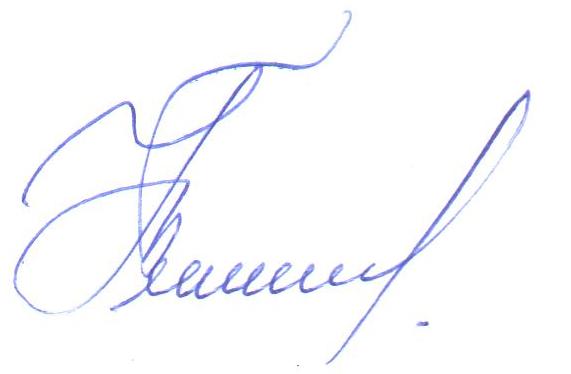  Директор МБУ ДО ДМШ №4                                                            Т.В.Умитбаева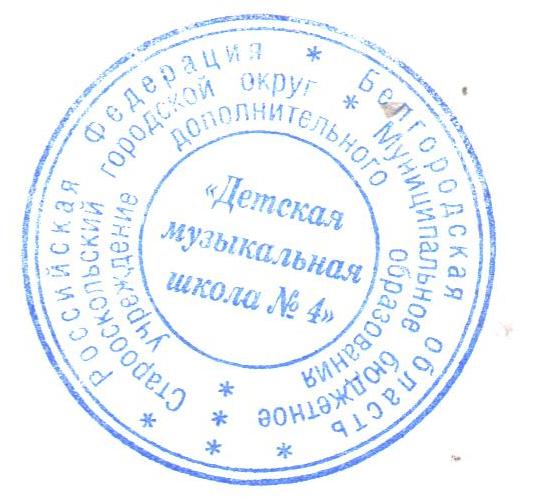 